Правило№1.
     Не отправляйте ребёнка одновременно в 1 класс и музыкальную школу, какую-то секцию или кружок (лучше это делать через год или во 2 классе). Самое начало школьной жизни является стрессом для 6-7 летних детей. Если ребёнок не будет иметь возможность гулять, отдыхать, делать уроки без спешки, у него могут возникнуть проблемы со здоровьем, может начаться невроз.
Правило№2.
     Помните, что ребёнок может концентрировать внимание не более 10-15 минут. Поэтому, когда вы с ним будете делать уроки, через каждые 10-15 минут необходимо прерываться и давать малую физическую разрядку (например, попрыгать 10 раз).
Правило№3.
     Компьютер, телевизор и любое занятие, требующее большой зрительной нагрузки, должны продолжаться не более часа в день – так считают врачи офтальмологи и невропатологи во всём мире.
Правило№4.
     Больше всего на свете в течении первого года обучения ребёнок нуждается в поддержке. И если вы хотите, чтобы из него вырос спокойный и уверенный в себе человек, обязательно хвалите его, чтобы за постоянными упрёками ребёнок не потерял веру в себя.
Несколько коротких правил
1. Показывайте ребёнку, что его любят таким, каков он есть, а не его достижения.
2. Нельзя никогда, даже в сердцах, говорить ребёнку, что он хуже других.
3. Следует по возможности честно и терпимо отвечать на любые вопросы ребёнка.
4. Старайтесь каждый день находить время побыть наедине со своим ребёнком, особенно если в семье есть младшие дети (например, посадить на колени, расспросить о делах)
5. Учите ребёнка свободно общаться не только со сверстниками, но и со взрослыми.
6. Не стесняйтесь подчёркивать, что вы им гордитесь.
7. Будьте честны в оценках своих чувств к ребёнку.
8. Всегда говорите правду, даже если это не выгодно для вас.
9. Оценивайте только поступки, а не самого ребёнка.
10. Не добивайтесь успеха силой. Принуждение есть худший вариант нравственного воспитания.
11. Признавайте права ребёнка на ошибку.
12. Ребёнок относится к себе так, как относятся к нему взрослые.
13. И вообще, хоть иногда ставьте себя на место ребёнка.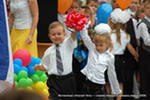 CОВЕТЫ ПСИХОЛОГА РОДИТЕЛЯМ ПЕРВОКЛАССНИКА